ГОСТ 1598-96УДК 666.762.16 : 669.162.2 (083.74) : 006.354                                                         Группа И22МЕЖГОСУДАРСТВЕННЫЙ СОВЕТ ПО СТАНДАРТИЗАЦИИ, МЕТРОЛОГИИ И СЕРТИФИКАЦИИМЕЖГОСУДАРСТВЕННЫЙ СТАНДАРТИЗДЕЛИЯ ОГНЕУПОРНЫЕ ШАМОТНЫЕ ДЛЯ КЛАДКИ ДОМЕННЫХ ПЕЧЕЙТехнические условияFireclay refractory products for blast furnaces. SpecificationsДата введения 2000—07—01МКС 81.080ОКП 15 7000Предисловие1 РАЗРАБОТАН Украинским Государственным научно-исследовательским институтом огнеупоров (УкрНИИО)ВНЕСЕН Государственным комитетом Украины по стандартизации, метрологии и сертификации2 ПРИНЯТ Межгосударственным Советом по стандартизации, метрологии и сертификации (протокол № 10 от 03.10.96)За принятие проголосовали:3 Приложение А представляет собой полный аутентичный текст международного стандарта ИСО 5019-1—84 «Изделия огнеупорные. Размеры. Часть 1. Прямоугольный кирпич»4 Постановлением Государственного комитета Российской Федерации по стандартизации и метрологии от 15 декабря 1999 г. № 513-ст межгосударственный стандарт ГОСТ 1598—96 введен в действие непосредственно в качестве государственного стандарта Российской Федерации с 1 июля 2000 г.5 ВЗАМЕН ГОСТ 1598-751 Область примененияНастоящий стандарт распространяется на огнеупорные шамотные изделия для кладки горна, заплечиков, распара, шахты и колошника доменных печей.2 Нормативные ссылкиВ настоящем стандарте использованы ссылки на следующие стандарты:ГОСТ 166—89 Штангенциркули. Технические условияГОСТ 427—75 Линейки измерительные металлические. Технические условия ГОСТ 2409—95 Материалы и изделия огнеупорные. Метод определения водопоглощения, кажущейся плотности, открытой и общей пористостиГОСТ 2642.0—86 Огнеупоры и огнеупорное сырье. Общие требования к методам анализа ГОСТ 2642.4—97 Огнеупоры и огнеупорное сырье. Методы определения окиси алюминия ГОСТ 2642.5—97 Огнеупоры и огнеупорное сырье. Методы определения окиси железа ГОСТ 4069—69 Изделия и материалы огнеупорные- Метод определения огнеупорности ГОСТ 4070—83 Огнеупоры. Метод определения температуры деформации под нагрузкой ГОСТ 4071.1—94 (ИСО 10059-1—92) Изделия огнеупорные с общей пористостью менее 45%. Метод определения предела прочности при сжатии при комнатной температуреГОСТ 5402—81 Изделия огнеупорные. Метод определения дополнительной линейной усадки или ростаГОСТ 7933—89 Картон коробочный. Технические условия ГОСТ 8179—98 (ИСО 5022—79) Изделия огнеупорные. Правила приемки ГОСТ 8828—89 Бумага двухслойная упаковочная. Общие технические условия ГОСТ 9078—84 Поддоны плоские. Общие технические условия ГОСТ 10905—86 Плиты поверочные и разметочные. Технические условия ГОСТ 15136—78 Изделия огнеупорные. Метод определения глубины отбитости углов и ребер ГОСТ 24597—81 Пакеты тарно-штучных грузов. Основные параметры и размеры ГОСТ 24717—94 Огнеупоры и сырье огнеупорное. Маркировка, упаковка, хранение и транспортированиеГОСТ 25706—83 Лупы. Типы, основные параметры. Общие технические требования ГОСТ 25714—83 Контроль неразрушающий. Акустический звуковой метод определения открытой пористости, кажущейся плотности, плотности и предела прочности при сжатии огнеупорных изделий3 Марки3.1 В зависимости от физико-химических свойств изделия подразделяют на марки, указанные в таблице 1.Таблица 1— Характеристика и применение изделий4 Форма и размеры4.1 Форма и размеры изделий должны соответствовать требованиям, указанным на рисунках 1—3, в таблицах 2—4 и приложении А.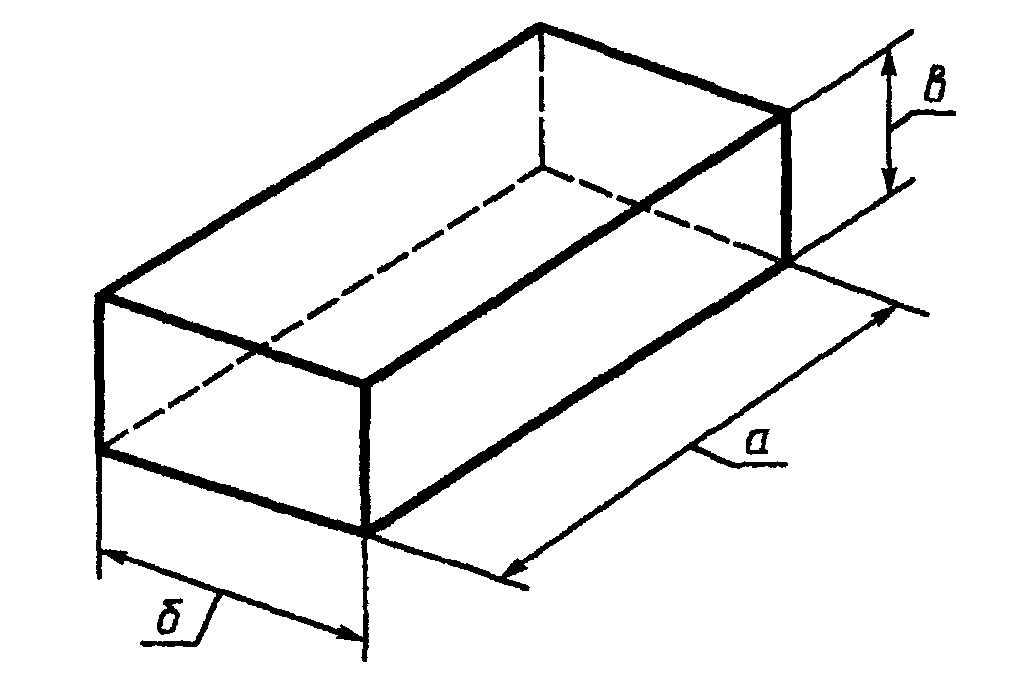 Рисунок 1 — Прямой кирпичТаблица 2— Размеры прямого кирпичаВ миллиметрах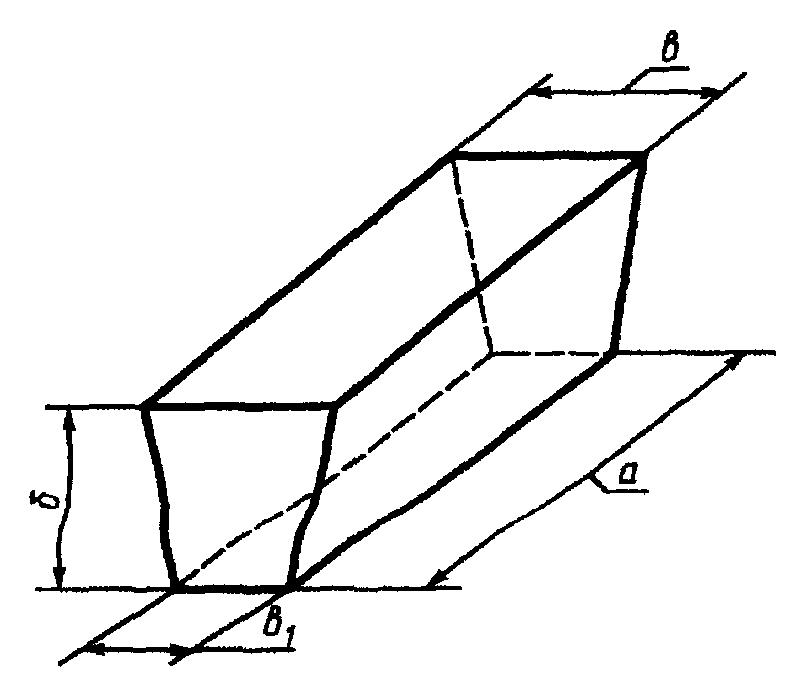 Рисунок 2 — Ребровый клинТаблица 3— Размеры ребрового клинаВ миллиметрахТаблица 4— Размеры трапецеидального кирпичаВ миллиметрах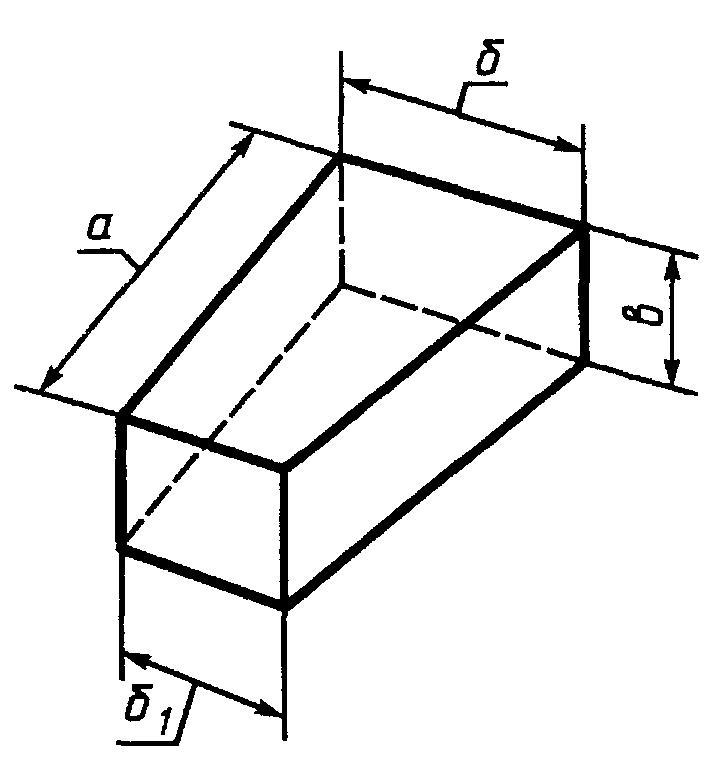 Рисунок 3 — Трапецеидальный кирпич4.2 Изделия изготовляют шлифованными и нешлифованными.Размеры шлифованных изделий марок ШПД-43 и ШПД-41 номеров 1, 2, 9, 10 устанавливают следующие, мм:ширина б — 149;ширина б1 — 124 и 134;толщина в — 74.Для кладки верхней части горна выше уровня шлаковой летки доменных печей объемом более 1033 м3 допускается применять 50 % нешлифованных изделий марок ШПД-43 и ШПД-41 номеров 1, 2, 9,10. Для кладки горна доменных печей объемом 1033 м3 и менее применяют нешлифованные изделия марки ШПД-41.4.3 Объем и масса изделий приведены в приложении Б.4.4 Предельные отклонения по размерам изделий не должны превышать указанных в таблице 5.Таблица 5— Предельные отклонения по размерам шамотных изделийВ миллиметрах4.5 Для шлифованных изделий всех номеров марок ШПД-43 и ШПД-41 отклонения по длине и толщине, а для номеров 5, 6 еще и по ширине должны быть только в одну сторону (например плюс по толщине и минус по длине или плюс по толщине и плюс по длине).4.6 Дополнительные формы и размеры изделий, а также предельные отклонения по размерам допускается устанавливать по соглашению сторон.5 Технические требования5.1 По физико-химическим показателям и внешнему виду изделия должны соответствовать требованиям, указанным в таблице 6.Таблица 6 — Требования к шамотным изделиям5.2 Изделия в изломе должны иметь однородное строение без пустот и расслоений, зерна не должны выкрашиваться.5.3 Требования к внешнему виду изделий допускается устанавливать по соглашению сторон.6 Правила приемки6.1 Правила приемки — по ГОСТ 8179 со следующими дополнениями: массу партии устанавливают не более 150 т, для приемки изделий применяют план контроля номер 2.6.2 При проверке соответствия качества изделий требованиям настоящего стандарта проводят приемосдаточные испытания в соответствии с требованиями таблицы 7.Таблица 7— Периодичность отбора образцов и проб для проведения испытаний7 Методы испытаний7.1 Массовую долю Аl2O3 и Fе2О3 определяют по ГОСТ 2642.0, ГОСТ 2642.4 и ГОСТ 2642.5 или другими методами анализа, обеспечивающими требуемую точность определения. При возникновении разногласий в оценке качества изделий определения производят по ГОСТ 2642.4 и ГОСТ 2642.5 (контрольные методы).7.2 Огнеупорность определяют по ГОСТ 4069.7.3 Температуру начала размягчения определяют по ГОСТ 4070.7.4 Дополнительную линейную усадку определяют по ГОСТ 5402.7.5 Пористость открытую определяют по ГОСТ 2409 или ГОСТ 25714. Контрольный метод — по ГОСТ 2409.7.6 Предел прочности при сжатии определяют по ГОСТ 4071.1 или ГОСТ 25714. Контрольный метод — по ГОСТ 4071.1.7.7 Определение открытой пористости и предела прочности при сжатии по ГОСТ 25714 проводят на удвоенном количестве образцов.7.8 Размеры изделий определяют металлической линейкой по ГОСТ 427 с ценой деления шкалы 1 мм, штангенциркулем по ГОСТ 166 или соответствующими шаблонами, обеспечивающими заданную точность измерения. Размеры изделий (длину, ширину, толщину) определяют посередине каждой грани. За результат измерения принимают среднее значение.7.9 Кривизну изделий определяют на поверочной плите по ГОСТ 10905 или аттестованной металлической плите, удовлетворяющей требованиям ГОСТ 10905, при помощи щупа-шаблона шириной 10 мм и толщиной, превышающей на 0,1 мм установленную норму кривизны. Щуп не должен входить в зазор между плитой и изделием. При определении кривизны изделие слегка прижимают к плите и вводят щуп в зазор скольжением по плите без применения усилий.7.10 Глубину отбитости углов и ребер определяют по ГОСТ 15136.7.11 Диаметр выплавки измеряют металлической линейкой по ГОСТ 427 с ценой деления шкалы 1 мм по впадине, образуемой выплавкой, в месте максимальной ширины.7.12 Ширину трещины определяют в месте ее максимального размера при помощи измерительной лупы по ГОСТ 25706. Лупу располагают таким образом, чтобы ее шкала была перпендикулярна трещине. Между шкалой и поверхностью изделия помещают полоску белой бумаги, которую располагают вдоль шкалы вплотную к ее делениям. Длину трещин измеряют металлической линейкой по ГОСТ 427 с ценой деления шкалы 1 мм.7.13 Строение изделий в изломе определяют визуально.8 Маркировка, упаковка, транспортирование и хранение8.1 Маркировку, упаковку, транспортирование и хранение изделий производят по ГОСТ 24717 со следующими дополнениями.8.1.1 При маркировке шлифованных изделий марок ШПД-43 и ШПД-41 на боковой поверхности пакета и на упаковочном материале дополнительно наносят несмываемой краской знак отклонения размера для номеров:1, 2, 9, 10 — по длине (Д) и толщине (Т);5, 6 —по толщине (Ш) и толщине (Т);7, 8 — по толщине (Т).Например: шлифованное изделие номер 2 с минусовым отклонением по длине и плюсовым отклонением по толщине маркируют «—Д + Т»; изделие номер 5 с минусовым отклонением по ширине и плюсовым отклонением по толщине маркируют «—Ш + Т»; изделие номер 7 с плюсовым отклонением по толщине маркируют «+ Т».8.1.2 Упаковка изделий производится в транспортные пакеты по ГОСТ 24597. Каждый пакет изделий марок ШПД-43 и ШПД-41 дополнительно упаковывают в чехлы из картона по ГОСТ 7933 или плотную водонепроницаемую бумагу по ГОСТ 8828. Габаритные размеры поддона — по ГОСТ 9078.По соглашению изготовителя с потребителем допускается упаковка изделий в пакеты на поддонах с обязательной сплошной защитой наружных углов и ребер картоном или плотной бумагой.8.2 Упаковку, транспортирование и хранение изделий допускается осуществлять по соглашению сторон при условии гарантии сохранения эксплуатационных качеств продукции.ПРИЛОЖЕНИЕ А (обязательное)Размеры прямоугольного кирпича (ИСО 5019-1—84)ВведениеВ настоящем стандарте приведены размеры огнеупорных изделий, применяемых при футеровке печей, наиболее употребляемые во многих странах. Данный перечень размеров нельзя считать полным.Примечание— Размеры кирпича, изготовляемого в Северной Америке, очень близки к тем, которые приведены в таблице.А.1 Объем и область примененияА.1.1 Эта часть ИСО 5019 устанавливает размеры двух серий прямоугольного огнеупорного кирпича.А.1.2 Эти две серии кирпича могут применяться вместе с сериями сводового кирпича, размеры которого приведены в ИСО 5019-2.А.2 СсылкаИСО 5019-2. Изделия огнеупорные. Размеры. Часть 2. Сводовый кирпич.А.3 Размеры прямоугольного огнеупорного кирпичаА.3.1 Интервал размеров прямоугольного огнеупорного кирпича приведен в таблице.А.3.2 Предпочтительно применять серию кирпича 76 мм.А.4 Допускаемые отклоненияА.4.1 Допускаемые отклонения размеров, приведенных в таблице, должны быть согласованы между поставщиком и потребителем.Таблица А.1— Размеры прямоугольного огнеупорного кирпича (прямой, лещадка, плитка)В миллиметрахПРИЛОЖЕНИЕ Б (справочное)Объем и масса изделийТаблица Б.1Ключевые слова: огнеупорные шамотные изделия, доменная печьСодержание1 Область применения 2 Нормативные ссылки3 Марки4 Форма и размеры5 Технические требования6 Правила приемки7 Методы испытаний8 Маркировка, упаковка, транспортирование и хранениеПриложение А Размеры прямоугольного кирпича (ИСО 5019-1—84)Приложение Б Объем и масса изделийНаименование государстваНаименование национального органа по стандартизацииАзербайджанская РеспубликаАзгосстандартРеспублика БеларусьГосстандарт БеларусиРеспублика КазахстанГосстандарт Республики КазахстанРеспублика МолдоваМолдовастандартРоссийская ФедерацияГосстандарт РоссииРеспублика ТаджикистанТаджикгосстандартТуркменистанГлавная государственная инспекция ТуркменистанаРеспублика УзбекистанУзгосстандартУкраинаГосстандарт УкраиныМарка изделияХарактеристикаПрименениеШПД-43Изделия шамотные плотные доменные с массовой долей Al2O3 не менее 43 %Для кладки горна, заплечиков, распара и охлаждаемой части шахты доменных печей объемом 2700 м3 и болееШПД-41Изделия шамотные плотные доменные с массовой долей Аl2О3 не менее 41 %Для кладки горна всех доменных печей, заплечиков, распара и охлаждаемой части шахты доменных печей объемом 1719 м3 и болееШПД-39Изделия шамотные плотные доменные с массовой долей Аl2О3 не менее 39 %Для кладки заплечиков, распара и охлаждаемой части шахты доменных печей объемом менее 1719 м3, неохлаждаемой части шахты и колошника всех доменных печейНомер изделия06в12301507523451507532301157543451157552301501506345150150723015090Номер изделияабвв1823015010962Номер изделияабб1в923015013575103451501257511230150120751234515011075Предельные отклонения для изделий марокПредельные отклонения для изделий марокПредельные отклонения для изделий марокПредельные отклонения для изделий марокПредельные отклонения для изделий марокШПД-43, ШПД-41ШПД-43, ШПД-41ШПД-43, ШПД-41ШПД-43, ШПД-41ШПД-39Номер изделияНомер изделияНомер изделияНомер изделияНомер изделияРазмер изделия1, 2, 9, 101, 2, 9, 105, 67, 81, 2, 3, 4, 9, 10, 11, 12шлифованныенешлифованныешлифованныешлифованныенешлифованныеДлина а:горна±1,0—±2,0±1,0—остальных мест кладки при длине изделия:230—±2,0——±2,0345—±3,0——±3,0Ширина б, б1±2,0±2,0±0,5±2,0±2,0Толщина в, в1горна±0,5—±0,5±0,5—остальных мест кладки—± 1,0——± 1,0Наименование показателяЗначение для изделий маркиЗначение для изделий маркиЗначение для изделий маркиШПД-43ШПД-41ШПД-39Массовая доля, %:Аl2О3, не менее43 41 39 Fе2O3, не более1,51,51,5Огнеупорность, С, не ниже175017501750Температура начала размягчения, С, не ниже153015001440Дополнительная линейная усадка при температуре 1450 С, %, не более0,20,20,3Пористость открытая, %, не более121216Предел прочности при сжатии, Н/мм2, не менее, для изделий номеров:5, 6, 7, 8 40 40 остальных707050Кривизна, мм, не более, изделий для:горна 0,50,5 остальных мест1,01,01,5Отбитость углов и ребер при общей длине отбитостей не более 15 мм на одно ребро, глубиной, мм, не более555Отдельные выплавки диаметром более 3 ммНе допускаютсяНе допускаютсяНе допускаютсяТрещины шириной более 0,5 мм и длиной более 15 ммТожеТожеТожеНаименование показателяПериодичность отбора образцов и пробВнешний вид и размерыОт каждой партииСтроение в изломеТо жеМассовая доля Аl2O3 и Fе2О3От каждой пятой партииОгнеупорностьТо жеТемпература начала размягчения»Дополнительная линейная усадкаОт каждой партииПористость открытаяТо жеПредел прочности при сжатии»Тип кирпичаСерия 64 ммСерия 76 ммПрямоугольный1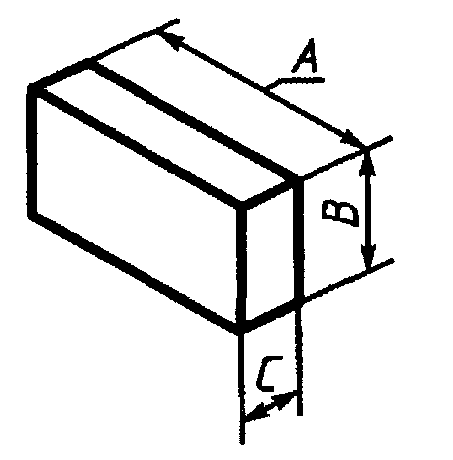 А х В х С2230 х 114 х 64230 х 172 х 64345 х 114 х 64А х В х С230 х 114 х 76230 х 172 х 76345 х 114 х 76Лещадка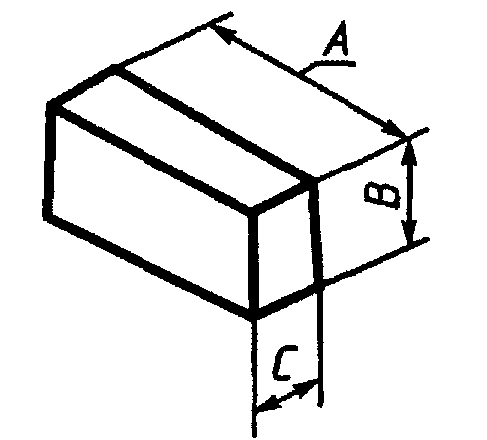 Ах В х С230 х 114 х 32А х В х С230 х 114 х 38Плитка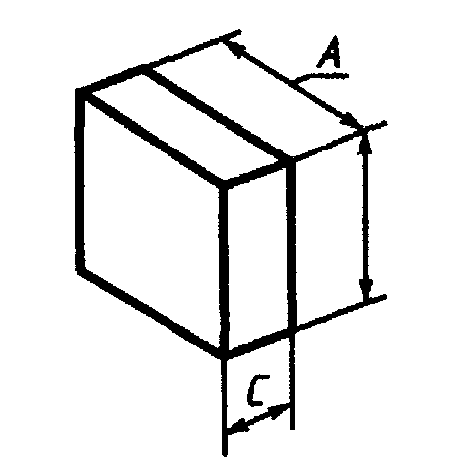 А х В х С230 х 230 х 64А х В х С230 х 230 х 761 В Северной Америке «прямоугольный»известен как «прямой».2 Буквы, обозначающие размеры, относятся только к чертежам данной таблицы.1 В Северной Америке «прямоугольный»известен как «прямой».2 Буквы, обозначающие размеры, относятся только к чертежам данной таблицы.1 В Северной Америке «прямоугольный»известен как «прямой».2 Буквы, обозначающие размеры, относятся только к чертежам данной таблицы.Номер изделияОбъем изделия, см3Масса изделия, кг, марокМасса изделия, кг, марокМасса изделия, кг, марокШЦД-43ШПД-41ШПД-39125886,16,05,8238819,19,08,831984——4,542976——6,75517612,212,1—6776218,218,1—731057,37,2—829496,96,8—924585,85,73,51035588,48,38,0112329——5,3123364——7,6Примечание — Средняя кажущаяся плотность для расчета массы изделий марок: ШПД-43 — 2,35 г/см3, ШПД-41 - 2,33 г/см3, ШПД-39 - 2,26 г/см3.Примечание — Средняя кажущаяся плотность для расчета массы изделий марок: ШПД-43 — 2,35 г/см3, ШПД-41 - 2,33 г/см3, ШПД-39 - 2,26 г/см3.Примечание — Средняя кажущаяся плотность для расчета массы изделий марок: ШПД-43 — 2,35 г/см3, ШПД-41 - 2,33 г/см3, ШПД-39 - 2,26 г/см3.Примечание — Средняя кажущаяся плотность для расчета массы изделий марок: ШПД-43 — 2,35 г/см3, ШПД-41 - 2,33 г/см3, ШПД-39 - 2,26 г/см3.Примечание — Средняя кажущаяся плотность для расчета массы изделий марок: ШПД-43 — 2,35 г/см3, ШПД-41 - 2,33 г/см3, ШПД-39 - 2,26 г/см3.